ΕΠΑΝΑΛΗΨΗ ΙΣΤΟΡΙΑΣ Α ΕΝΟΤΗΤΑΣΑφού διαβάσεις και θυμηθείς ξανά τα μαθήματα της Ιστορίας της ενότητας Α (κεφάλαια 1-4) εδώ: http://ebooks.edu.gr/modules/ebook/show.php/DSDIM-E105/157/1111,4047/και παρακολουθήσεις και τα αντίστοιχα βιντεομαθήματα εδώ: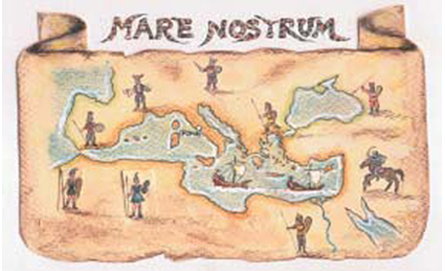 https://youtu.be/jI3smRRaZkYhttps://youtu.be/6Z9qmcijou8	https://youtu.be/NnOnFWkszqEhttps://youtu.be/P2NedGBFam4μπορείς να κάνεις εξάσκηση εδώ: http://users.sch.gr/gregzer/8/%CE%9F%CE%B9%20%CE%88%CE%BB%CE%BB%CE%B7%CE%BD%CE%B5%CF%82%20%CE%BA%CE%B1%CE%B9%20%CE%BF%CE%B9%20%CE%A1%CF%89%CE%BC%CE%B1%CE%AF%CE%BF%CE%B9/index.htmlκαι να απαντήσεις στις ερωτήσεις παρακάτω:1.Γιατί οι Ρωμαίοι άλλαξαν την αρχική σκληρή στάση τους απέναντι στους κατακτημένους Έλληνες;……………………………………………………………………………………………………………………………………………………………………………………………………………………………………………………………………………………………………………………..2.Γιατί οι Ρωμαίοι ονόμαζαν τη Μεσόγειο « η θάλασσά μας»;……………………………………………………………………………………………………………………………………………………………………………………………………………………………………………………………………………………………………………………3. Να λύσεις το σταυρόλεξοΟι Έλληνες και οι Ρωμαίοι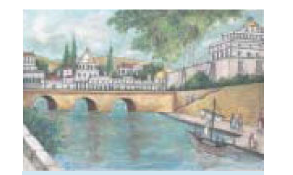 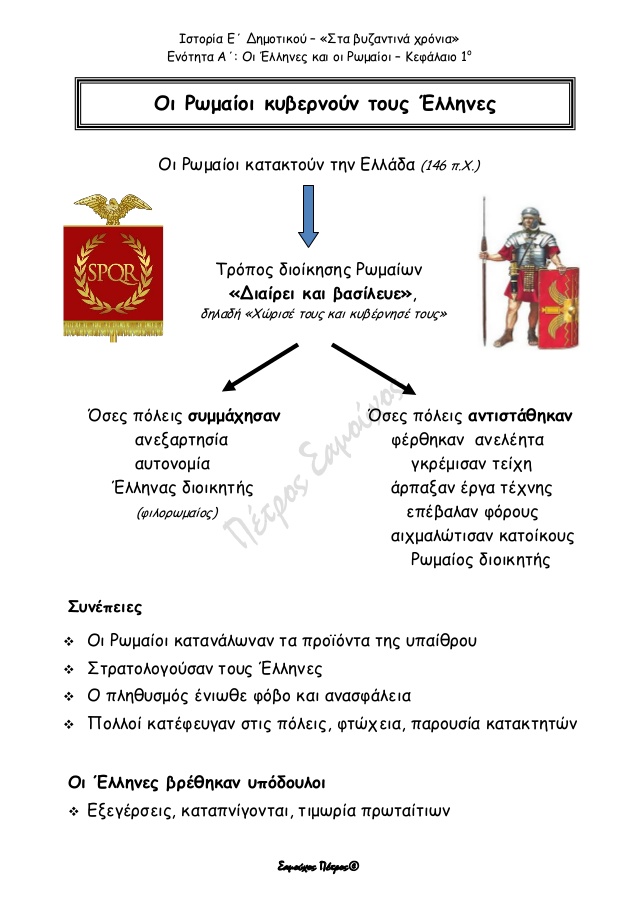 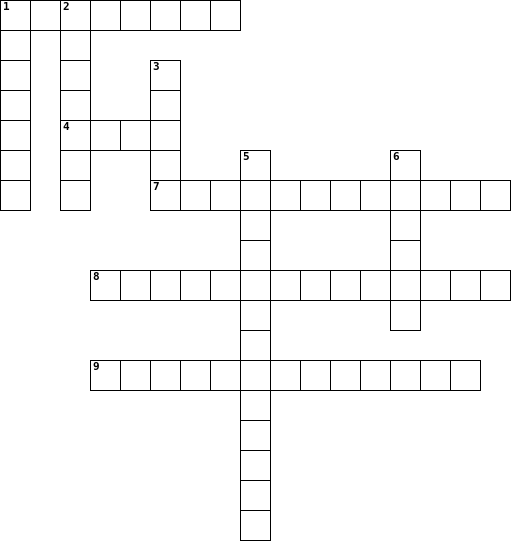 